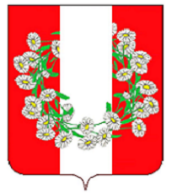 СОВЕТ БУРАКОВСКОГО СЕЛЬСКОГО ПОСЕЛЕНИЯКОРЕНОВСКОГО РАЙОНАРЕШЕНИЕ   от 25 мая  2022 года                                                                                                               № 152х.БураковскийО внесении изменений в Устав Бураковского сельского поселения Кореновского районаВ целях приведения Устава Бураковского сельского поселения Кореновского района в соответствие с действующим законодательством, в соответствии с пунктом 1 части 10 статьи 35, статьей 44 Федерального закона от 6 октября 2003 года № 131-ФЗ «Об общих принципах организации местного самоуправления в Российской Федерации» Совет Бураковского сельского поселения Кореновского района р е ш и л:1. Внести в Устав Бураковского сельского поселения Кореновского района, принятый решением Совета Бураковского сельского поселения Кореновского района от 28 марта 2017 года № 139 ( в редакции от 25 мая 2018 года № 194, от 24 апреля 2019 года № 243, 29.05.2019 № 248, от 23 июня 2020 года № 53, от 30 июня 2021 года № 98), изменения согласно приложению.2. Контроль за выполнением настоящего решения возложить на постоянную комиссию вопросам законности, правопорядка, правовой защиты граждан, социальным вопросам, делам молодежи, культуры и спорту (Дорошенко).                     3. Настоящее решение вступает в силу на следующий день после дня его официального опубликования, произведенного после государственной регистрации.Глава Бураковскогосельского поселенияКореновского района                                                                          Л.И. Орлецкая2ПРИЛОЖЕНИЕк решению СоветаБураковского сельского поселенияКореновского районаот 25.05.2022 № 152Измененияв Устав Бураковского сельского поселения Кореновского района1. В части 5 статьи 17 «Публичные слушания, общественные обсуждения» слова «общественные обсуждения или публичные слушания, порядок организации и проведения которых определяется нормативным правовым актом Совета с учетом положений законодательства о градостроительной деятельности» заменить словами «публичные слушания или общественные обсуждения в соответствии с законодательством о градостроительной деятельности».2. Часть 8 статьи 25 «Депутат Совета» признать утратившей силу.3. Часть 8 статьи 30 «Глава поселения» изложить в следующей редакции:«8. Глава поселения не может быть депутатом Государственной Думы Федерального Собрания Российской Федерации, сенатором Российской Федерации, депутатом законодательных (представительных) органов государственной власти субъектов Российской Федерации, занимать иные государственные должности Российской Федерации, государственные должности субъектов Российской Федерации, а также должности государственной гражданской службы и должности муниципальной службы, если иное не предусмотрено федеральными законами. Глава поселения не может одновременно исполнять полномочия депутата представительного органа муниципального образования, за исключением случаев, установленных Федеральным законом от 06.10.2003 № 131-ФЗ «Об общих принципах организации местного самоуправления в Российской Федерации», иными федеральными законами.».4. В абзаце третьем части 5 статьи 33 «Гарантии осуществления полномочий главы поселения, депутата Совета» слово «продолжительностью» изложить в следующей редакции «, продолжительность которого составляет в совокупности».5. Статью 38 «Полномочия администрации в сфере регулирования земельных, лесных, водных отношений и недропользования» изложить в следующей редакции:«Статья 38. Полномочия администрации в сфере регулирования земельных, лесных, водных отношений Администрация осуществляет следующие полномочия в сфере регулирования земельных, лесных, водных отношений:31) управляет и распоряжается земельными участками, находящимися в муниципальной собственности;2) предоставляет земельные участки, находящиеся в муниципальной собственности, в случаях, предусмотренных Земельным кодексом Российской Федерации;3) осуществляет использование, охрану, защиту и воспроизводство городских лесов, лесов особо охраняемых природных территорий, расположенных в границах населенных пунктов поселения;4) владеет, пользуется и распоряжается лесными участками, находящимися в муниципальной собственности;5) разрабатывает лесохозяйственный регламент;6) осуществляет мероприятия по обеспечению безопасности людей на водных объектах, охране их жизни и здоровья;7) иные полномочия, предусмотренные законодательством.».6. Статью 41 «Муниципальный контроль» изложить в следующей редакции:«Статья 41. Муниципальный контроль1. Органы местного самоуправления поселения организуют и осуществляют муниципальный контроль за соблюдением требований, установленных муниципальными правовыми актами, принятыми по вопросам местного значения, а в случаях, если соответствующие виды контроля отнесены федеральными законами к полномочиям органов местного самоуправления, также муниципальный контроль за соблюдением требований, установленных федеральными законами, законами Краснодарского края.Органом местного самоуправления, наделенным полномочиями по осуществлению муниципального контроля, является администрация поселения.Полномочия, функции, порядок деятельности администрации поселения, как органа, наделенного полномочиями по осуществлению муниципального контроля, перечень должностных лиц и их полномочия устанавливаются муниципальными правовыми актами, принимаемыми администрацией поселения2. Организация и осуществление видов муниципального контроля регулируются Федеральным законом от 31.07.2020 № 248-ФЗ                                         «О государственном контроле (надзоре) и муниципальном контроле в Российской Федерации».3. К полномочиям органов местного самоуправления поселения в области муниципального контроля относятся:1) участие в реализации единой государственной политики в области государственного контроля (надзора), муниципального контроля при осуществлении муниципального контроля;2) организация и осуществление муниципального контроля на территории поселения;43) иные полномочия в соответствии с Федеральным законом от 31.07.2020 № 248-ФЗ «О государственном контроле (надзоре) и муниципальном контроле в Российской Федерации», другими федеральными законами.4. Отнесение осуществления соответствующих видов муниципального контроля к полномочиям органов местного самоуправления по вопросам местного значения поселения осуществляется в пределах установленного перечня вопросов местного значения поселения.Муниципальный контроль подлежит осуществлению при наличии в границах поселения объектов соответствующего вида контроля.Порядок организации и осуществления муниципального контроля устанавливается положением о виде муниципального контроля, утверждаемым Советом.».7. Часть 2 статьи 68 «Составление проекта местного бюджета, рассмотрение проекта местного бюджета и утверждение местного бюджета» дополнить абзацем следующего содержания:«- документах, определяющих цели национального развития Российской Федерации и направления деятельности органов публичной власти по их достижению.».8. В абзаце втором части 3 статьи 68 «Составление проекта местного бюджета, рассмотрение проекта местного бюджета и утверждение местного бюджета» слова «на очередной финансовый год» изложить в следующей редакции «на очередной финансовый год и плановый период».9. В части 5 статьи 69 «Муниципальные заимствования, муниципальные гарантии» слова «на очередной финансовый год» изложить в следующей редакции «на очередной финансовый год и плановый период».10. В абзаце первом части 6 статьи 69 «Муниципальные заимствования, муниципальные гарантии» слова «на очередной финансовый год» изложить в следующей редакции «на очередной финансовый год и плановый период».11. В абзаце первом части 10 статьи 69 «Муниципальные заимствования, муниципальные гарантии» слова «на очередной финансовый год» изложить в следующей редакции «на очередной финансовый год и плановый период».12. Абзац второй части 10 статьи 69 «Муниципальные заимствования, муниципальные гарантии» после слов «включаются в состав муниципального долга» дополнить словами «в сумме фактически имеющихся у принципала обязательств, обеспеченных муниципальной гарантией, но не более суммы муниципальной гарантии». 13. Часть 3 статьи 71 «Осуществление финансового контроля» изложить в следующей редакции:«3. Контрольно-счетная палата муниципального образования Кореновский район осуществляет полномочия контрольно-счетного органа поселения по осуществлению внешнего муниципального финансового контроля на основании соглашения о передаче данных полномочий, заключенного Советом поселения с Советом муниципального образования Кореновского район в целях реализации Федерального закона от 07.02.2011 № 6-ФЗ  «Об общих 5принципах организации и деятельности контрольно-счетных органов субъектов Российской Федерации  и муниципальных образований». К основным полномочиям контрольно-счетного органа поселения относятся:1) организация и осуществление контроля за законностью и эффективностью использования средств местного бюджета, а также иных средств в случаях, предусмотренных законодательством Российской Федерации;2) экспертиза проектов местного бюджета, проверка и анализ обоснованности его показателей;3) внешняя проверка годового отчета об исполнении местного бюджета;4) проведение аудита в сфере закупок товаров, работ и услуг в соответствии с Федеральным законом от 05.04.2013 № 44-ФЗ «О контрактной системе в сфере закупок товаров, работ, услуг для обеспечения государственных и муниципальных нужд»;5) оценка эффективности формирования муниципальной собственности, управления и распоряжения такой собственностью и контроль за соблюдением установленного порядка формирования такой собственности, управления и распоряжения такой собственностью (включая исключительные права на результаты интеллектуальной деятельности);6) оценка эффективности предоставления налоговых и иных льгот и преимуществ, бюджетных кредитов за счет средств местного бюджета, а также оценка законности предоставления муниципальных гарантий и поручительств или обеспечения исполнения обязательств другими способами по сделкам, совершаемым юридическими лицами и индивидуальными предпринимателями за счет средств местного бюджета и имущества, находящегося в муниципальной собственности поселения;7) экспертиза проектов муниципальных правовых актов в части, касающейся расходных обязательств поселения, экспертиза проектов муниципальных правовых актов, приводящих к изменению доходов местного бюджета, а также муниципальных программ (проектов муниципальных программ);8) анализ и мониторинг бюджетного процесса в поселении, в том числе подготовка предложений по устранению выявленных отклонений в бюджетном процессе и совершенствованию бюджетного законодательства Российской Федерации;9) проведение оперативного анализа исполнения и контроля за организацией исполнения местного бюджета в текущем финансовом году, ежеквартальное представление информации о ходе исполнения местного бюджета, о результатах проведенных контрольных и экспертно-аналитических мероприятий в Совет и главе поселения;10) осуществление контроля за состоянием муниципального внутреннего и внешнего долга;11) оценка реализуемости, рисков и результатов достижения целей социально-экономического развития поселения, предусмотренных документами 6стратегического планирования поселения, в пределах компетенции контрольно-счетного органа поселения;12) участие в пределах полномочий в мероприятиях, направленных на противодействие коррупции;13) иные полномочия в сфере внешнего муниципального финансового контроля, установленные федеральными законами, законами Краснодарского края, уставом и решениями Совета.».14. Абзац третий части 5 статьи 71 «Осуществление финансового контроля» после слов «контроль за соблюдением положений правовых актов, обусловливающих публичные нормативные обязательства и обязательства по иным выплатам физическим лицам из местного бюджета,» дополнить словами «формирование доходов и осуществление расходов местного бюджета при управлении и распоряжении муниципальным имуществом и (или) его использовании,».15. Часть 4 статьи 73 «Управление муниципальным долгом» изложить в следующей редакции:«4. Информация о долговых обязательствах (за исключением обязательств по муниципальным гарантиям) вносится финансовым органом поселения  в муниципальную долговую книгу в срок, не превышающий пяти рабочих дней с момента возникновения соответствующего обязательства.Информация о долговых обязательствах по муниципальным гарантиям вносится финансовым органом поселения в муниципальную долговую книгу в течение пяти рабочих дней с момента получения этим органом сведений о фактическом возникновении (увеличении) или прекращении (уменьшении) обязательств принципала, обеспеченных муниципальной гарантией.В муниципальную долговую книгу вносятся сведения об объеме долговых обязательств поселения по видам этих обязательств, о дате их возникновения и исполнения (прекращения по иным основаниям) полностью или частично, формах обеспечения обязательств, а также иная информация, состав которой, порядок и срок ее внесения в муниципальную долговую книгу устанавливаются администрацией.В муниципальной долговой книге в том числе учитывается информация о просроченной задолженности по исполнению муниципальных долговых обязательств.».Глава Бураковского сельского поселения Кореновского района                                                                           Л.И. Орлецкая